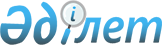 Об утверждении систематизированных признаков индивидуальных предпринимателей или юридических лиц, реализующих товары и услуги в
кредит либо предоставляющих отсрочки платежейПостановление Правительства Республики Казахстан от 18 января 2005 года
N 25

      В целях реализации подпункта 2) пункта 1 
 статьи 18 
 и подпункта 2) пункта 1 
 статьи 20 
 Закона Республики Казахстан "О кредитных бюро и формировании кредитных историй в Республике Казахстан" Правительство Республики Казахстан 

ПОСТАНОВЛЯЕТ:





      1. Утвердить систематизированные признаки индивидуальных предпринимателей или юридических лиц, реализующих товары и услуги в кредит либо предоставляющих отсрочки платежей.




      2. Настоящее постановление вступает в силу со дня подписания.



 



      

Премьер-Министр




      Республики Казахстан



Утверждены        



постановлением Правительства



Республики Казахстан   



от 18 января 2005 года N 25




 


Систематизированные признаки






индивидуальных предпринимателей или юридических лиц,






реализующих товары и услуги в кредит либо предоставляющих отсрочки






платежей




      

Систематизированными признаками индивидуальных предпринимателей или юридических лиц, реализующих товары и услуги в кредит либо предоставляющих отсрочки платежей, являются:



      1) оказание жилищно-коммунального обслуживания (электро-газо-водоснабжение, отопление, канализация);



      2) оказание услуг телефонной связи;



      3) оказание услуг операторов мобильной сотовой связи;



      4) оказание услуг пользования телевизионной кабельной сетью.

					© 2012. РГП на ПХВ «Институт законодательства и правовой информации Республики Казахстан» Министерства юстиции Республики Казахстан
				